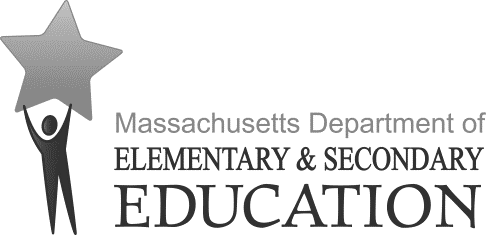  
Views of Climate and Learning (VOCAL) surveyGrade 4DIRECTIONS 
This questionnaire asks about what it’s like to be a student in your school. Students helped develop this questionnaire. There are no right or wrong answers. Your teachers and principal will not see your answers; your answers will be combined with those of your classmates. Your school will use these combined answers to better understand what school life is like for students.  When you read each statement, think about the last 30 days in your school. Please answer honestly so your school knows how you really feel about your school. Please ask your test administrator for help if you are not sure where or how to mark your answers to these questions. You may also ask for help if you are unable to read a question.Thank you for sharing your thoughts and views through this student questionnaire. Your information can help your school make classrooms safe and caring, so all students can learn. If you would like to speak with someone about this questionnaire, we encourage you to reach out to a family member and/or guidance counselor, teacher, principal, or other adult in the school.Think of the last 30 days in school.Always trueMostly
trueMostly untrueNever
true1.Teachers support (help) students who come to class upset.ABCD2.My classwork is hard but not too hard.ABCD3.I feel safe at our school.ABCD4.When I am stuck, my teachers want me to try again before they help me.ABCD5.My teachers care about me as a person.ABCD6.Teachers give students a chance to explain when they do something wrong.ABCD7.I have seen more than one fight at my school in the last month.ABCD8.Students respect each other in my school.ABCD9.Teachers don’t let students tease each other.ABCD10.My teachers are proud of me when I work hard in school.ABCD11.In my school, groups of students tease or pick on one student. ABCD12.I get the chance to take part in school events (for example, science fairs, art or music shows).ABCDThink of the last 30 days in school.Always
trueMostly trueMostly untrueNever
true13.School rules are fair for all students.ABCD14.Adults working at this school treat all students with respect.ABCD15.In class, students help each other learn. ABCD16.My teachers will explain things in different ways until I understand.ABCD17.If I tell my teacher my classmate is being bullied, my teacher will help that person.ABCD18.I am happy to be at our school.ABCD19.Students help decide school rules.ABCD20.Students will help other students if they are upset.ABCD21.My teachers use my ideas to help my classmates learn.ABCD22.At our school, students learn to care about other students' feelings.ABCD23.My teachers ask me to share what I have learned in a lesson.ABCD24.Teachers, students, and the principal work together to stop bullying.ABCDThink of the last 30 days in school.Always trueMostly trueMostly untrueNever 
true25.Teachers at this school accept me for who I am.ABCD26.I feel comfortable talking to my teacher(s) about something that is bothering me.ABCD27.In school, I learn how to manage (control) my feelings when I am upset.ABCD28.When I need help, my teachers use my interests to help me learn.ABCD29.Students at school try to stop bullying when they see it happening.ABCD30.My teachers support me even when my work is not my best.ABCD31.In my school, older students scare or pick on younger students.ABCD32.When I am home, I like to learn more about the things we are learning in school.ABCD33.Students like to have friends who are different from themselves (for example, boys and girls, rich and poor, or classmates of different colors).ABCD34.I have been hit by other students more than once in school.ABCD35.Students at my school get along well with each other.ABCDThink of the last 30 days in school.Always trueMostly trueMostly untrueNever 
true36.My teachers help me succeed with my schoolwork when I need help.ABCD37.My classmates behave the way my teachers want them to.ABCD38.I read books in class that include people who are similar to me (for example, we look the same, speak the same, or live in similar neighborhoods).ABCD39.My teachers have taught me about what to do if I am bullied.ABCD40.My teachers will first try to help students who break class rules, instead of punishing them.ABCD41.In my classes, students teach each other how they solved a problem.ABCD42.In my classes, it is OK for me to suggest other ways to do my work.ABCD43.Students plan and work on group projects that solve real problems.ABCD44.In my classes, students work well together in groups.ABCD45.Teachers go over my work with me so I can improve it.ABCD46.I feel safe sharing my feelings in class.ABCD